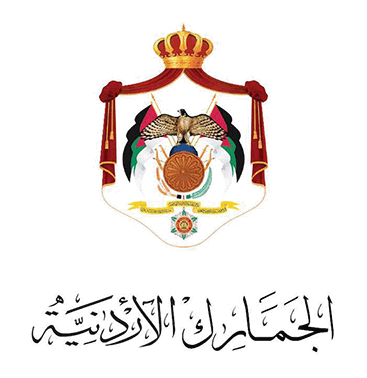     "نموذج طلب ترخيص مستودع خاص بالسكوترات والمركبات رباعية العجلات (ATV)"اسم المؤســـــسة/  الشـــــــــركة : .................................................................................................الاسم التجاري للمؤسسة/ الشركة: .................................................................................................اسم الصنف/ الاصناف التي تُعتبر المؤسسة/ الشركة وكيلا لها في المملكة الاردنية الهاشمية: .......................................................................................................................................عنوان الموقع المطلوب ترخيصه مستودعا خاصا بالسكوترات والمركبات رباعية العجلات (ATV):المديــنة: ........................................... الشارع: ...................................................................... الحوض: ................. رقم الحوض :...............رقم قطعة الارض:.................المساحة:...........................هل لديك ترخيص مستودع خاص سابق:   :  لا       نعم      موقع المستودع:...............................................الوثائق الواجب ارفاقها (اصلية):1- السجل التجاري للمؤسسة/ الشركة.2- شهادة تسجيل الاسم التجاري .3- سند تسجيل للموقع.4- مخطط اراضي للموقع.5- مخطط موقع تنظيمي.6- عقد ايجار مصدق اصولا في حال كان الموقع مستأجرا.7- رخصة مهن للموقع.8- شهادة وكيل صنف صادرة عن وزارة الصناعة والتجارة.-----------------------------------------------------------------------------------------------------------------لاستعمال دائرة الجماركرمز المستودع الخاص على نظام الاسيكودا العالمي :..................  مساحة المستودع : .......................العدد المسموح بادخاله :....................... ..بدل الخدمات السنوي المتحقق على الموقع: .......................شروط ترخيص المستودعات الخاصة بالسكوترات والمركبات رباعية العجلات الـ (ATV):-أولاً: أن يكون مقدم طلب ترخيص المستودع الخاص بالسكوترات والمركبات رباعية العجلات (ATV)  وكيلا أو مستورداً لمثل هذه الأصناف وحسب الوثائق التي تثبت ذلك.ثانياً: يشترط لترخيص المستودع الخاص لغايات تخزين وعرض السكوترات والمركبات رباعية العجلات (ATV) ما يلي:-1- أن يكون المستودع مغلقاً (ضمن بناء) ومعدا إعداداً خاصا لتخزين وعرض السكوترات والمركبات رباعية العجلات ATV)).2- أ- أن لا تقل المساحة المطلوب ترخيصها عن (50)م2 لاستخدامها لغايات العرض وبمساحة (3,5)م2 لكل سكوتر أو مركبة رباعية العجلات ATV)).    ب- إمكانية زيادة المساحة لغايات التخزين عن ما  هو وارد في 2/أ  أعلاه واعتماد معدل (0,5)م2  نصف متر مربع لكل سكوتر أو مركبة رباعية العجلات (ATV).3- تقديم كفالة بنكية ضامنة للرسوم الجمركية والرسوم والضرائب الأخرى والضريبة العامة على المبيعات والغرامات وكافة النفقات والبدلات التي قد تتحقق على السكوترات والمركبات رباعية العجلات ATV)) المودعة في المستودع الخاص تحدد قيمتها بواقع (10000) عشرة آلاف دينار عن كل (100) مائة سكوتر أو مركبة رباعية العجلات ATV)) او جزء منها مما يُسمح بإيداعه في المستودع.4- إبراز التراخيص والوثائق اللازمة من الجهات الرسمية والتي تبين اسم المالك والاسم التجاري، الموقع، المساحة والغاية من الاستخدام.5- توفر شروط السلامة والأمان في المستودع بشكل يضمن عدم العبث بالمركبات رباعية العجلات ATV)) و السكوترات المودعة فيه.6- تقديم بوليصة تأمين للمركبات رباعية العجلات ATV)) و السكوترات المودعة تشمل كافة الأخطار.7- تقديم تعهد لضمان الالتزام بكافة الأحكام والشروط والإجراءات الخاصة بالمستودعات الخاصة وفق التشريعات الجمركية النافذة.ثالثاً : يتوجب مراعاة الأحكام التالية في المستودعات الخاصة بالمركبات رباعية العجلات (ATV) والسكوترات ومن ابرزها:تنظيم بيانات إيداع بوندد بالسكوترات والمركبات رباعية العجلات ATV)) المدخلة إلى المستودع الخاص من خلال مركز جمرك عمان أو جمرك المنطقة الحرة الزرقاء وتنظيم بيانات إخراج بوندد بها وحسب الغاية من إخراجها عن طريق جمرك عمان.2. دفع بدل الخدمات لحساب الخزينة بواقع (500) فلس لكل م2 عن كامل مساحة المستودع المرخصة شريطة أن لا يقل هذا البدل عن (50) دينار تُدفع خلال شهر كانون ثاني من كل سنة في جمرك عمان /قسم المستودعات العامة والخاصة.3. لا يُسمح بخروج المركبات رباعية العجلات (ATV) و السكوترات من المستودع الخاص إلا بموافقة دائرة الجمارك.4. يُتابع تجديد الوثائق الخاصة بالترخيص سنوياً (رخصة المهن، بوليصة التأمين) واستيفاء بدلات الخدمات السنوية من قبل قسم المستودعات العامة والخاصة بجمرك عمان.